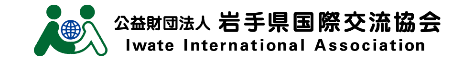 ２０　　　年　　　月　　　日　　受付者：　　　　　　　　　　　みやすいで、しくしてください。 Làm ơn hãy viết chữ đúng và rõ ràng.カナ／Kana／Giới tính／Tuổi／Tên姓/Họ名/Tên名/Tên名/Tênミドル/Tên đệmミドル/Tên đệmミドル/Tên đệmNam・ Nữ／Quốc tịch／Tên công ty/Tên trường học／Tên công ty/Tên trường học／Tên công ty/Tên trường học／Tiếng mẹ đẻ／Ngôn ngữ khác ／Ngôn ngữ khác ／Ngôn ngữ khác Tư cách lưu trú□ Vĩnh trú　　□の Có chồng /vợ là người Nhật□・・ Kĩ thuật/Nhân văn/Nghiệp vụ quốc tế□ Du học　　　　□ Giáo dục　　　□ Kĩ năng đặc định□ Thực tập kĩ năng　　　　 □ Hoạt động đặc định□Cư trú với gia đình□ Định cư □その Khác（　　  　　　　　）□ Vĩnh trú　　□の Có chồng /vợ là người Nhật□・・ Kĩ thuật/Nhân văn/Nghiệp vụ quốc tế□ Du học　　　　□ Giáo dục　　　□ Kĩ năng đặc định□ Thực tập kĩ năng　　　　 □ Hoạt động đặc định□Cư trú với gia đình□ Định cư □その Khác（　　  　　　　　）□ Vĩnh trú　　□の Có chồng /vợ là người Nhật□・・ Kĩ thuật/Nhân văn/Nghiệp vụ quốc tế□ Du học　　　　□ Giáo dục　　　□ Kĩ năng đặc định□ Thực tập kĩ năng　　　　 □ Hoạt động đặc định□Cư trú với gia đình□ Định cư □その Khác（　　  　　　　　）□ Vĩnh trú　　□の Có chồng /vợ là người Nhật□・・ Kĩ thuật/Nhân văn/Nghiệp vụ quốc tế□ Du học　　　　□ Giáo dục　　　□ Kĩ năng đặc định□ Thực tập kĩ năng　　　　 □ Hoạt động đặc định□Cư trú với gia đình□ Định cư □その Khác（　　  　　　　　）□ Vĩnh trú　　□の Có chồng /vợ là người Nhật□・・ Kĩ thuật/Nhân văn/Nghiệp vụ quốc tế□ Du học　　　　□ Giáo dục　　　□ Kĩ năng đặc định□ Thực tập kĩ năng　　　　 □ Hoạt động đặc định□Cư trú với gia đình□ Định cư □その Khác（　　  　　　　　）□ Vĩnh trú　　□の Có chồng /vợ là người Nhật□・・ Kĩ thuật/Nhân văn/Nghiệp vụ quốc tế□ Du học　　　　□ Giáo dục　　　□ Kĩ năng đặc định□ Thực tập kĩ năng　　　　 □ Hoạt động đặc định□Cư trú với gia đình□ Định cư □その Khác（　　  　　　　　）□ Vĩnh trú　　□の Có chồng /vợ là người Nhật□・・ Kĩ thuật/Nhân văn/Nghiệp vụ quốc tế□ Du học　　　　□ Giáo dục　　　□ Kĩ năng đặc định□ Thực tập kĩ năng　　　　 □ Hoạt động đặc định□Cư trú với gia đình□ Định cư □その Khác（　　  　　　　　）□ Vĩnh trú　　□の Có chồng /vợ là người Nhật□・・ Kĩ thuật/Nhân văn/Nghiệp vụ quốc tế□ Du học　　　　□ Giáo dục　　　□ Kĩ năng đặc định□ Thực tập kĩ năng　　　　 □ Hoạt động đặc định□Cư trú với gia đình□ Định cư □その Khác（　　  　　　　　）□ Vĩnh trú　　□の Có chồng /vợ là người Nhật□・・ Kĩ thuật/Nhân văn/Nghiệp vụ quốc tế□ Du học　　　　□ Giáo dục　　　□ Kĩ năng đặc định□ Thực tập kĩ năng　　　　 □ Hoạt động đặc định□Cư trú với gia đình□ Định cư □その Khác（　　  　　　　　）Số điện thoạiメールアドレスE-mailメールアドレスE-mailメールアドレスE-mail...／Địa chỉ〒   　 －〒   　 －〒   　 －〒   　 －〒   　 －〒   　 －〒   　 －〒   　 －〒   　 －いつにましたか？Bạn đã đến Nhật khi nào?Năm        thángNăm        thángNăm        thángいつまでにいますか？いつまでにいますか？いつまでにいますか？(Bạn dự định ở lại Nhật trong bao lâu?)(Bạn dự định ở lại Nhật trong bao lâu?)(Bạn dự định ở lại Nhật trong bao lâu?)のKinh nghiệm học tiếng Nhật１　を　したことが　ありますか。／Bạn đã từng học tiếng Nhật chưa?　　　　はい Rồi　　・　　　いいえ Chưa２　どのくらいの　しましたか。／Bạn đã học trong bao lâu ?　□６か月未満／Ít hơn 6 tháng	　　　□６か月～１年／6 tháng đến 1 năm　□１～２年／1 đến 2 năm　　　　　　　　　　　　　　　□２年以上／Nhiều hơn 2 năm３　どんなで　しましたか。／Bạn đã học sách giáo khoa gì ?４　の／Khả năng tiếng Nhật hiện tại５　のを　っていますか。／Bạn có bằng cấp về tiếng Nhật không?□ ／JLPT(Kì thi năng lực tiếng Nhật)  N　　　　□ J-TEST ／Bài thi kiểm định tiếng Nhật thực hành 　　　　□ BJTテスト／Bài thi năng lực tiếng Nhật chuyên ngành thương mại 　　　　のNguyện vọng học tiếng Nhật１　を　いちばん　したいですか。／Bạn muốn học về cái gì nhất?□ するときにな ／ Tiếng Nhật cần thiết để sinh hoạt hàng ngày□　の　／ Luyện tập giao tiếp□　 ／ Ngữ pháp□　　／JLPT Ôn thi tiếng Nhật□ にな ／ Tiếng Nhật cần thiết cho công việc□ みき（：メモやメール、など）／Đọc/Viết(Ví dụ như ghi chú , mail, hay giấy tờ đăng kí)□  ／ Hán tự□ その　／Khác（　　　　　　　　  　　　　　　　　　　　　　　　　　　　　　　　　）２　どのくらいの　したいですか。／Bạn muốn học tiếng Nhật trong bao lâu?□１～２／1~2 tháng　   □３／3 tháng　　　　　□その／Khác　（    　　　　　　　　）３　いつ　したいですか。／Bạn muốn học khi nào?Khoanh tròn ○  hoặc viết thời gian phù hợp mà bạn có thể học ở bảng phía dưới đây.４　どこで　したいですか。／Bạn muốn học ở đâu?□／Ở Aiina　　　　　□／Online　　　　□その／Khác　（　　     　　　　　　　　）５　いくら　おを　いますか。／ Bạn có thể trả bao nhiêu tiền?　　□ Miễn phí （￥０）　　　　　　□（￥　　　　　　　　　）／ mỗi giờ